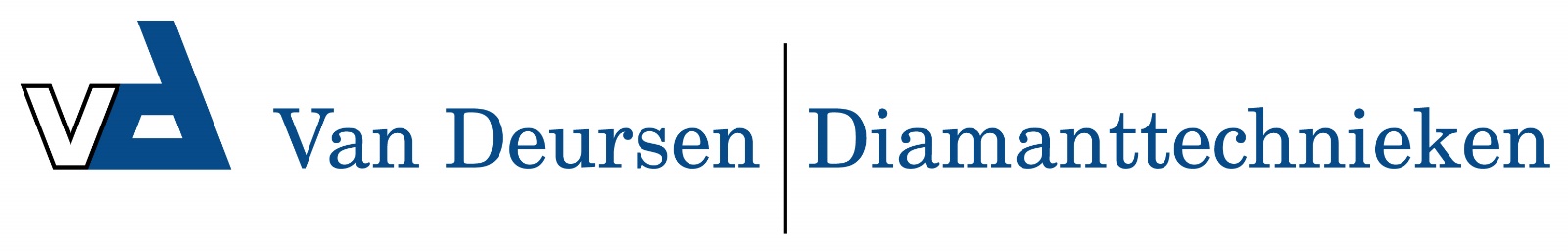 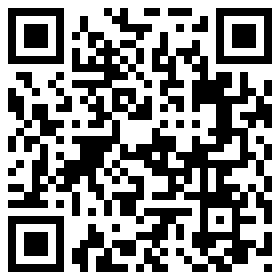 1429400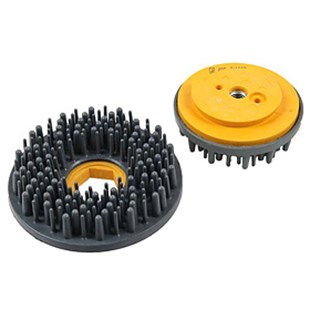 De diamant-lerenborstel D 100 mm SF is geschikt voor leer aanvoelende oppervlakken van kwarts materialen (Silestone, Caesarstone, etc.). Het oppervlak moet vooraf worden geschuurd (ongeveer 120 K). Met granieten oppervlakten geven de fijnere korrels het materiaal een sterker kleurkarakter (de voorbehandeling moet worden uitgevoerd door een diamant-satineerborstel). 2.500 - 3.000 U / min bij natgebruik.1429400Dia-Leatherbürste / D 100 mm / K 36M 14-SF / Kunstharz / Quarz1429405Dia-Leatherbürste / D 100 mm / K 46M 14-SF / Kunstharz / Quarz1429410Dia-Leatherbürste / D 100 mm / K 60M 14-SF / Kunstharz / Quarz1429415Dia-Leatherbürste / D 100 mm / K 120M 14-SF / Kunstharz / Quarz1429420Dia-Leatherbürste / D 100 mm / K 220M 14-SF / Kunstharz / Quarz1429425Dia-Leatherbürste / D 100 mm / K 300M 14-SF / Kunstharz / Quarz1429430Dia-Leatherbürste / D 100 mm / K 400M 14-SF / Kunstharz / Quarz1429435Dia-Leatherbürste / D 100 mm / K 600M 14-SF / Kunstharz / Quarz